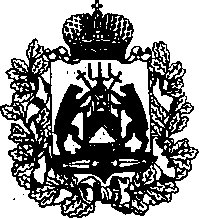                                                  Российская Федерация                             Новгородская область Старорусский районАДМИНИСТРАЦИЯ НОВОСЕЛЬСКОГО СЕЛЬСКОГО ПОСЕЛЕНИЯП О С Т А Н О В Л Е Н И Еот 11.01.2021 № 1п. НовосельскийВ соответствии с Федеральным законом от 06.03.2003  № 131-ФЗ «Об общих принципах организации местного самоуправления в Российской Федерации», государственной программой Новгородской области «Совершенствование и содержание дорожного хозяйства Новгородской области (за исключением автомобильных дорог федерального значения) на 2014-2022 годы»», Уставом Новосельского сельского поселения, утверждённого решением Совета депутатов Новосельского сельского поселения от 24.12.2010  № 15,  Порядком  назначения и проведения конференции (собрания делегатов) граждан Новосельского сельского поселения, утвержденного решением Совета депутатов Новосельского сельского поселения от 28.12.2020  № 27, Администрация Новосельского сельского поселения ПОСТАНОВЛЯЕТ:1. Провести конференцию граждан по вопросу участия Новосельского сельского поселения в приоритетном проекте «Дорога к дому» в 2021 году:2. Датой проведения конференции  назначить  01 февраля 2021 года, время  проведения - 16.00 часов, место проведения  – здание Администации Новосельского сельского поселения, расположенное по адресу: п. Новосельский, ул. Алексеева, д. 2.  3. Вопросы, предлагаемые к рассмотрению:3.1. Выбор председателя собрания (конференции) и секретаря собрания (конференции).3.2. Программа «Дорога к дому».3.3. О распределение суммы экономии по результатам аукционных мероприятий в рамках Программы «Дорога к дому».4. Ответственным лицом за проведение конференции граждан по приоритетному проекту «Дорога к дому»  2021 назначить Мишину С.А., зам. Главы администрации сельского поселения.5.  Контроль за исполнением настоящего постановления оставляю за собой.6. Опубликовать настоящее постановление в муниципальной газете «Новосельский вестник» и разместить на официальном сайте Администрации Нвосельского сельского поселения в информационно-телекоммуникационной сети "Интернет".Глава администрации Новосельского сельского поселения                                        М.В.ПестрецовО проведении конференции граждан  по вопросу участия Новосельского сельского поселения в приоритетном проекте «Дорога к дому» в 2021 году